Publicado en Bilbao el 29/05/2024 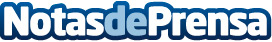 ALBIA IMAP nombra a Pablo Gómez socio de la firmaLa empresa refuerza así su estrategia de crecimiento y su compromiso con el desarrollo de talentoDatos de contacto:ALBIA IMAPALBIA IMAP94 400 35 00Nota de prensa publicada en: https://www.notasdeprensa.es/albia-imap-nombra-a-pablo-gomez-socio-de-la Categorias: Nacional Finanzas País Vasco Nombramientos Recursos humanos Otros Servicios http://www.notasdeprensa.es